Схема проезда с. Красноярка,  ул. Ленина, 32 а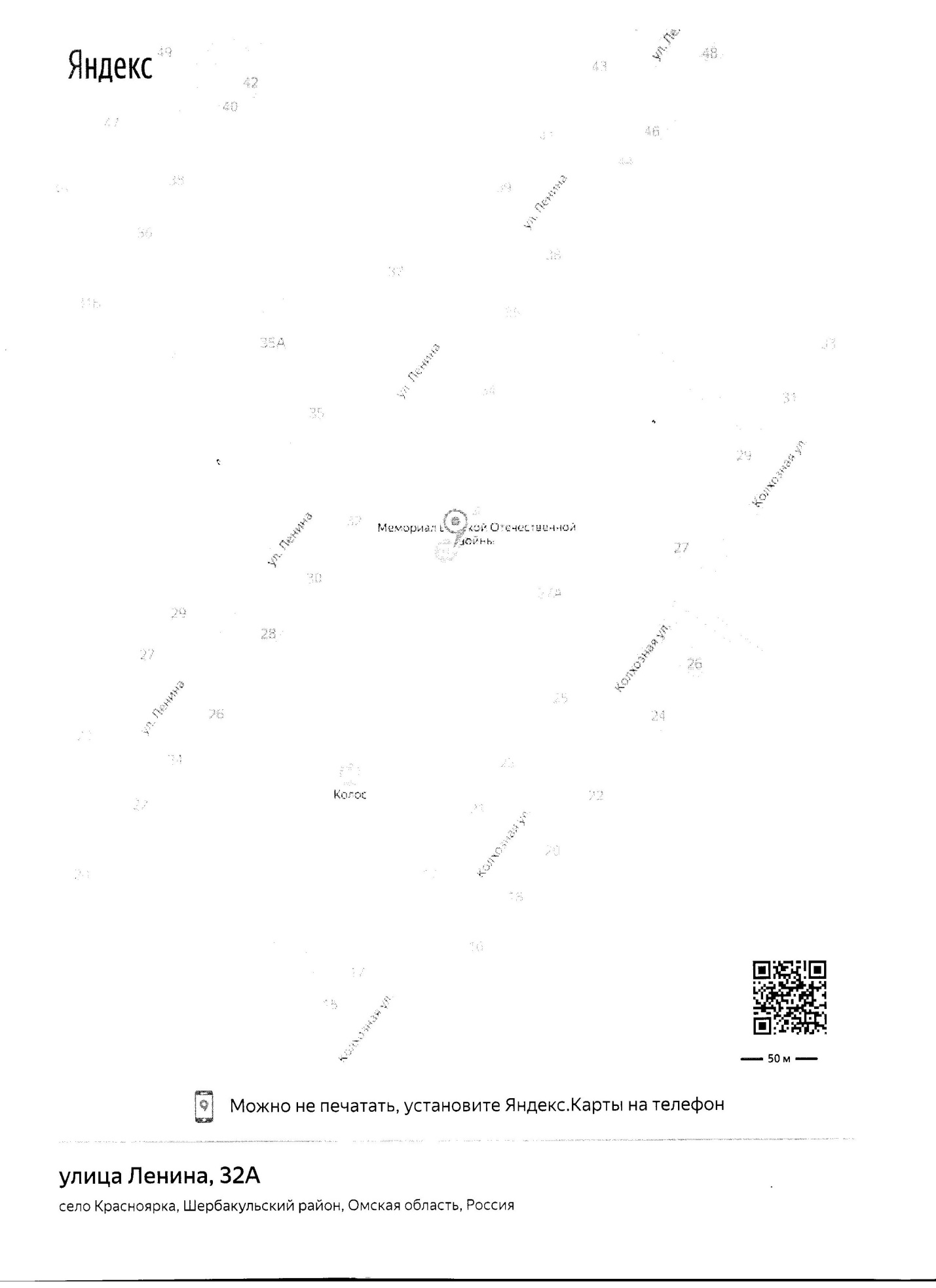 